Alphabet Ice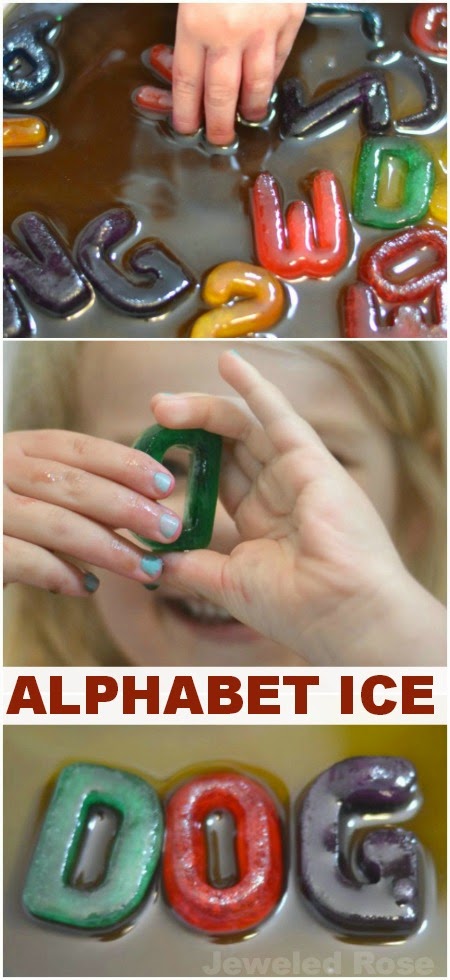 Materials Alphabet ice trays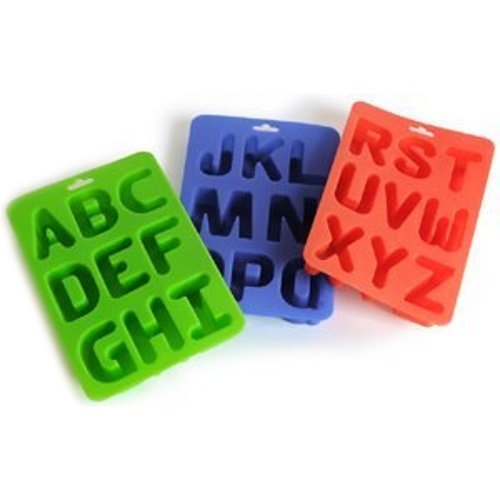 Kool-aid packetsWaterMethodIf you don't have alphabet ice trays you can get them on Amazon for £10.99.  There are lots of fun ways to use these trays, and we have lots more activities using them on the way!  To make the Kool-aid ice just sprinkle a little Kool-aid powder into each alphabet slot, fill the trays with water, carefully stir, and freeze.  In four to six hours you will have vibrantly coloured and delightfully scented alphabet ice.